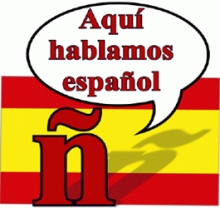  SPANISCH 0 (KOMPAKT) – 5 SP 39 0 1 WER:	    Für Studierende ab dem 2. Semester 
ohne nennenswerte oder mit sehr verschütteten SpanischkenntnissenOJO: Die im Kurs oder anderweitig erworbenen geringen Vorkenntnissen sind Voraussetzung für die Teilnahme am Kurs 5 SP 39 WANN:	in der Woche vor der Semestereinführungswoche, genauer gesagt: 
	am:		Dienstag:		13.9.,	Mittwoch 		14.9. und 	Donnerstag 	15.9. 2022
	mit vier Doppelstunden täglich (aber sehr erträglich!) jeweils von  
10.00 – 17.00 Uhr WO:	das erste Treffen findet digital 
am Dienstag, 13.9.22 um 10.00 statt. 

Meeting-ID: 682 5830 1449 BEDINGUNG:	Mindestteilnehmerzahl: 12 DOZENTIN:	Kerstin Sommer ANMELDUNG:	per Mail an 
kerstin.sommer@fh-bielefeld.de 